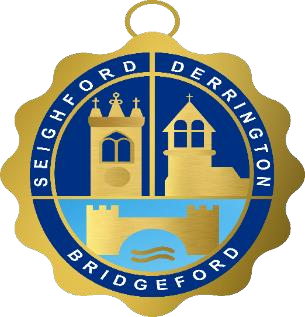          SEIGHFORD PARISH COUNCILDRAFT MINUTES OF A VIRTUAL EXTRAORDINARY  COUNCIL MEETING HELD ON 12th APRIL 2021 AT 7.30PMPresent:					Cllr David Price (Chair & Acting Clerk)										Cllr Neil Brown										Cllr John Busby										Cllr Mark Hayward                                                       Cllr Mark Hodgkins												Cllr Mark Turnbull                          Cllr Richard Wilkes                            		Cllr Ray Sutherland, Borough Councillor (from about 7.30pm to 8.00pm)21/04/01:		TO RECEIVE APOLOGIES: RECORD ABSENCESApologies were received from Councillors Carole Allen and Jeremy Pert.21/04/02:	DECLARATIONS OF INTERESTSThere were no declarations of interests or dispensation requests.21/04/03: GREAT BRIDGEFORD CHILDREN’S PLAYING FIELD PROJECTThe Chairman reported that the Parish Council had been successful in its bid for funding from the National Lottery Community Fund and had been awarded £21,321.  It was about fifteen months ago since the Parish Council approached the Lottery but the application was paused for about eight months last year because of the pandemic.  Councillor Busby and the Chairman attended a grants induction with the Lottery Funding Officer, Jane Green last Wednesday who said the application had been processed in record time.  Thanks were expressed by the Chairman to Lisa Horritt and Charlotte Darvill for their help in drafting the initial statement for the Lottery. Currently the play equipment comprises a double swing, a climbing frame, a slide, a duck and a bench.  The proposal is to add a basket swing, a multi play unit, a zip wire 25m long, a new duck, two picnic tables and a bench together with safety surfacing.The following quotations had been received for the project:-Subsequently, the Capitals Team at the National Lottery were not satisfied with the wheel chair accessibility of the multiplay unit quoted for by Play & Leisure and to overcome this problem a more expensive model known as the Donard was quoted for which increased Play & Leisure’s quotation to £27,287.00.  Taking into account the Lottery award, the Parish Council’s contribution to the project would be £5,966.00.  Acceptance of Play & Leisure’s quotation of £27,287.00 and the contribution of £5,966.00 by the Parish Council to the cost of the project were agreed unanimously.                                                               -1-21/04/04: THE RESIGNATION OF THE CLERK AND RESPONSIBLE FINANCE OFFICERThe Chairman reported that Mrs N Evans had resigned from the position of the Clerk and Responsible Finance Officer to the Parish Council with effect from 6th April 2021.Discussions took place about advertising for a replacement as soon as possible and upon Cllr Hayward’s proposal to post an advertisement on Facebook, it was agreed to proceed accordingly and to report back to members in a week’s time.  Discussions also took place about placing advertisements in the Parish Magazine, My Village Voice and the Stone and Eccleshall Gazette and it was agreed to place advertisements in these publications in a week’s time for which no charge would be made. 21/04/05   MEETING CLOSEThe Chairman thanked members for their attendance and declared the meeting closed at 8.35pm.                                                                -2-Play & Leisure£25,976.00Sutcliffe Play£30,186.25Hags£32,495.00Streetscape£32,800.00